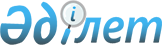 О внесении изменения и дополнения в постановление Правительства Республики Казахстан от 23 февраля 1999 года N 157Постановление Правительства Республики Казахстан от 17 ноября 1999 года N 1743

      Правительство Республики Казахстан постановляет: 

      1. Внести в постановление Правительства Республики Казахстан от 23 февраля 1999 года N 157 P990157_ "О Плане законопроектных работ Правительства Республики Казахстан на 1999 год" следующие изменение и дополнение: 

      в Плане законопроектных работ Правительства Республики Казахстан на 1999 год, утвержденном указанным постановлением: 

      строку, порядковый номер 49, исключить; 

      дополнить строкой, порядковый номер 56-1, следующего содержания: 

      "56-1. Об органах налоговой Мингосдоходов октябрь-ноябрь-декабрь". 

             полиции 

      2. Настоящее постановление вступает в силу со дня опубликования. 

 

     Премьер-Министр     Республики Казахстан

(Специалисты: Умбетова А.М.,              Цай Л.Г.)          
					© 2012. РГП на ПХВ «Институт законодательства и правовой информации Республики Казахстан» Министерства юстиции Республики Казахстан
				